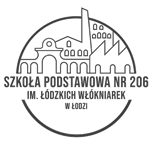 	Szkoła Podstawowa nr 206
im. Łódzkich Włókniarek w ŁodziKlasa 2a 					sala:4				wychowawca: Monika LinkeGodz.Nr lekcjiPoniedziałekWtorekŚroda CzwartekPiątek7.35–8.2008.30-9.151religiareligiaed. wczesnoszkolna9.25-10.102ed. wczesnoszkolnaed. wczesnoszkolnaed. wczesnoszkolna10.20-11.053ed. wczesnoszkolnajęz. angielskied. wczesnoszkolnaed. wczesnoszkolna11.15-12.004wych. fizyczneed. wczesnoszkolnawych. fizyczne12.20-13.055ed. informatycznaed. wczesnoszkolnaed. wczesnoszkolnaed. wczesnoszkolna13.25-14.106ed. wczesnoszkolnaed. wczesnoszkolnajęz. angielski14.20-15.057ed. wczesnoszkolnaed. wczesnoszkolna15.15-16.008etyka16.10-16.559